Перекрытия и черновые полы:Обвязка брусом 200х200 мм. (е/в.хв/п. 1-3 сорт деловая ГОСТ 848686) комплект параллельно-поясных ферм, изготовленных из (е/в.хв/п. 1-3 сорт деловая ГОСТ 848686) древесины, сечением 200х50 мм., шаг 600 мм.Черновой пол - доска е/в 25х100 мм. (е/в.хв/п. 1-3 сорт деловая ГОСТ 848686).
Силовой каркас: Внешний контур из древесины (е/в.хв/п. 1-3 сорт деловая ГОСТ 848686), сечением 150х50 мм., шаг 600 мм. Внутренние стены и перекрытия из древесины (е/в.хв/п. 1-3 сорт деловая ГОСТ 848686), сечением 100х50 мм., шаг 600 мм.Кровля Стропильная система - Комплект стропильных ферм, изготовленных из доски (е/в.хв/п. 1-3 сорт деловая ГОСТ 848686) 200х50 мм., шаг 600 мм.Обрешётка (брус 20х50мм) и контробрешетка (частичная) (доска 25х100 мм).Металлочерепица 1,18х2,25 м толщина 0,45 мм Монтеррей. Кровельные элементы (конек, ветровые планки, капельники, водосточная система).Утепление кровли 200 мм.  Базальтовая минеральная плита, плотность не менее 32кг/м3.Пароизоляционные и ветровлагозащитные мембраны:Внешний контур-Изоспан АМ, либо аналог.Внутренний контур-Изоспан В, либо аналог.Софиты, подшивка карнизных и фронтонных свесов: Вагонка Лиственница сорт АВ/ Доска сухая ст. хв/п. сорт АВ.Внешняя отделка стенВетро-влагозащитная паропроницаемая мембрана Изоспан А, либо аналог.Обрешётка (брус 20х50мм)Плита ОСБ (OSB-3) Калевала 12 мм.Контробрешетка (брус 20х50мм) (е/в.хв/п. 1-3 сорт деловая ГОСТ 848686).Имитатор бруса сухой 20х146х6000 мм сорт АВ.Отделка балконов: на выбор, имитатор бруса сухой 20х146х6000 мм сорт АВ./ Открытые перила индивидуальной комплектации.Малярные работы и антисептирование:Антисептирование обвязки фундамента и чернового пола.Грунтование внешних стен (Имитатор бруса).Покраска внешних стен в 2 слоя Tikkurila Pika-Teho (колеровка на выбор)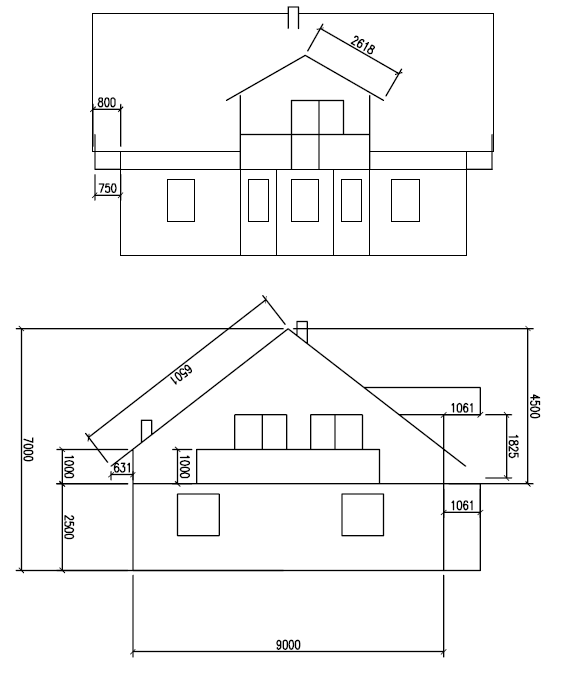 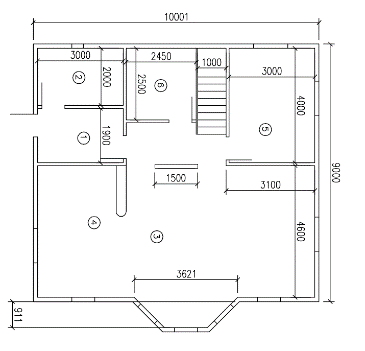 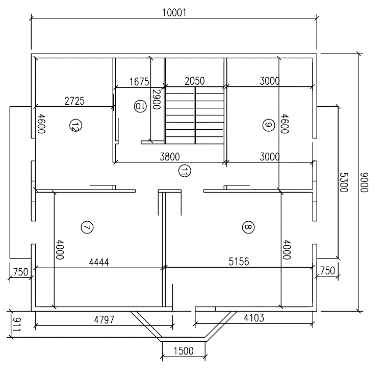 